       К А Р А Р 	                  	                                             ПОСТАНОВЛЕНИЕ"15" май  2019 й.	                               №  14                              "15" мая  2019г.Об утверждении реестра мест (площадок) накопления твердых коммунальных отходов в сельском поселении Тановский сельсовет Муниципального района Благоварский район Республики БашкортостанВ соответствии с пунктом 3 постановления Правительства Российской Федерации от 31 августа 2018 года №1039 «Об утверждении Правил обустройства мест (площадок) накопления твердых коммунальных отходов и ведения их реестра», администрация сельского поселения Тановский сельсовет постановляет: 
1. Утвердить прилагаемый реестр мест (площадок) накопления твердых коммунальных отходов в сельском поселении Тановский  сельсовет .
2.  Настоящее постановление вступает в силу после его официального опубликования (обнародования).
3.   Настоящее постановление разместить на официальном сайте сельского поселения  Тановский  сельсовет муниципального района Благоварский район Республики Башкортостан   tansp_blag@mail.ru 
4. Контроль за исполнением настоящего постановления оставляю за собой.Глава сельского поселенияТановский  сельсовет  МР Благоварский район:                                             Гималетдинов М.Ф.ПРИЛОЖЕНИЕ                                                                                                     к постановлению администрациисельского поселения Тановский  сельсовет                                                                                                     муниципального района                                                                                                     Благоварский район РБ                                                                                                     От 15.05.2019 г. №14Реестр мест (площадок) накопления твердых коммунальных отходов в сельском поселении Тановский  сельсоветБАШҠОРТОСТАН РЕСПУБЛИКАhЫ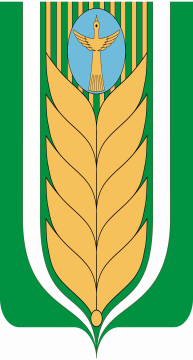 РЕСПУБЛИКА БАШКОРТОСТАНБЛАГОВАР  РАЙОНЫ АДМИНИСТРАЦИЯ  СЕЛЬСКОГОМУНИЦИПАЛЬ РАЙОНЫНЫҢ ТАНПОСЕЛЕНИЯ ТАНОВСКИЙ СЕЛЬСОВЕТАУЫЛ СОВЕТЫ АУЫЛ БИЛӘМӘhЕМУНИЦИПАЛЬНОГО РАЙОНАХАКИМИӘТЕБЛАГОВАРСКИЙ РАЙОН452745,  Тан аулы,  Коммуны  урамы, 1Тел. (34747) 2-62-84, Факс 2-62-84452745, с. Тан , ул. Коммуны , 1     Тел. (34747) 2-62-84, Факс 2-62-84 № п/пНаименование населенного пункта / сельского поселенияНаличие контейнеров для сбора ТКО, ед. и бункер№ п/пНаименование населенного пункта / сельского поселенияНаличие контейнеров для сбора ТКО, ед. и бункер 1231с. Тан, Цветочная перед  д.1032с. Тан, Центральная   рядом домом 2033с. Тан ул. Центральная перекресток Давлеткильдеева   5  /1        4с. Тан ул. Коммуны д.1  3  /15с. Тан  ул. Молодежная д.1 36с.Тан ул. Школьная 27С.тан ул. Лесная д.1 2 8с. Агарды ул. Школьная д. 1929с. Агарды ул. Центральная рядом д. 26/1 210с. Агарды ул. Центральная при въезде        2    /111д. Кугуль ул. Кугульская д. 3321213Д. Кугуль ул. Кугульская 17214Д. Зур-Буляк рядом домом 2315Д. Кызыл.Чишма ул. Кызыл-Чишминская 216Д. Кызыл.Чишма ул. Кызыл-Чишминская 217Д. Чатра ул. Чатринская д.218Д. Чатра ул. Чатринская д.219Д. Усманово ул. Усманская д.                                220С. Такчура ул. Такчуринская д.                                321С. Такчура ул. Такчуринская д. 2 